Prot. n. 1124II.10                                                                                                          Firenze,30/04/2020Ai  DocentiAl personale ATAAgli alunni e alle famiglie SITO WEBOGGETTO: Proclamazione sciopero -  Comparto Istruzione e Ricerca  per la giornata del 15 maggio 2020 indetto dal  Sindacato Indipendente Scuola e Ambiente – SISA con adesione della Confederazione Sindacale Lavoro Ambiente e Solidarietà – LAS  Sindacato Intercategoriale riguardante tutto il personale docente, ATA e Dirigente, di ruolo e precario, in Italia e all’estero.Considerata la sospensione delle attività didattiche, si invita tutto il personale, solo nel caso in cui intenda aderire allo sciopero, a darne comunicazione all’Istituto esclusivamente tramite e-email  istituzionale, entro e non oltre le ore 8.30 dell’8 maggio 2020, al fine di darne comunicazione agli organi competenti.Chiunque non abbia comunicato entro le ore il termine fissato la propria adesione sarà ritenuto regolarmente in servizio.                                                                                               Il Dirigente Scolastico								Alessandro Bussotti                                                                                     Firma autografa omessa ai sensi                                                                                     Dell’art.3 del D.Lgs.n.39/1993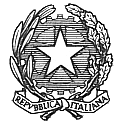 ISTITUTO COMPRENSIVO STATALE “A. POLIZIANO”Viale Morgagni n. 22 – 50134 FIRENZETel. 055/4360165 – FAX 055/433209 –C.M. FIIC85700L – C.F. 94202800481e-mail: fiic85700l@istruzione.it pec: fiic85700l@pec.istruzione.itsito http://www.icpoliziano.gov.it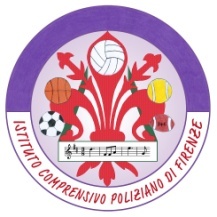 